ST. LUKE’S ANGLICAN CHURCH, PALERMO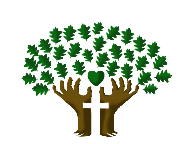 23rd Sunday after PentecostRemembrance Day ServiceSunday, November 8, 2020 ◊ 10:30 am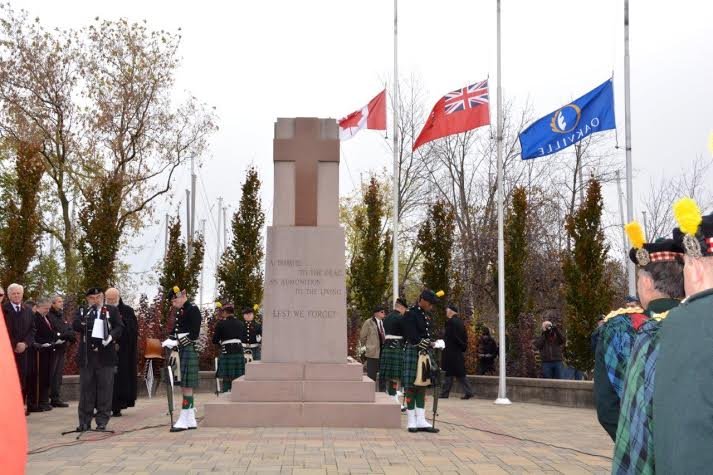 The Reverend Garfield Wu – Presider & PreacherWelcome to St. Luke’s!We are glad to be able to worship with you in person again. Our service will look a little different than usual this week as we take precautions to prevent the spread of COVID-19. Though this time may bring challenges, we know that nothing can separate us from the love of God.None of us comes to church by accident. No matter what joys, burdens, or problems you bring with you this day, we pray that God’s grace will touch you and fill you with the hope and commitment to live your life with peace, courage, compassion, and love. REMEMBRANCE DAY CEREMONYIntroductionNational Anthem: O CanadaO Canada!Our home and native land! True patriot love in all thy sons command.  With glowing hearts we see thee rise, the true north, strong and free! From far and wide, O Canada, we stand on guard for thee.  God keep our land glorious and free! O Canada, we stand on guard for thee. O Canada, we stand on guard for thee.In Flanders’ FieldsIn Flanders’ fields the poppies blowBetween the crosses, row on row,That mark our place; and in the skyThe larks, still bravely singing, flyScarce heard amid the guns below.We are the Dead. Short days agoWe lived, felt dawn, saw sunset glow,Loved, and were loved, and now we lieIn Flanders Fields.Take up our quarrel with the foe:To you from failing hands we throwThe torch; be yours to hold it high.If ye break faith with us who dieWe shall not sleep, though poppies growIn Flanders Fields.For the Fallen by Laurence ByronThey shall grow not old, as we that are left grow old:Age shall not weary them, nor the years condemn.At the going down of the sun and in the morningWe will remember them.We will remember them.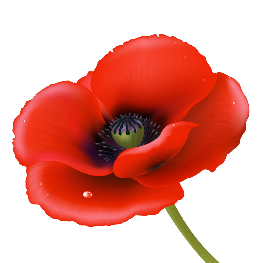 Wreath LayingThe Last PostMOMENT OF SILENCEReveilleTHE GATHERING OF THE COMMUNITYProcessional HymnHere in This Place New Light is Streaming – CP 465 (v. 1, 2, 4)1.  Here in this place, new light is streaming, 
now is the darkness vanished away. 
See, in this space, our fears and our dreamings, 
brought here to you in the light of this day. 
Gather us in - the lost and forsaken, 
gather us in - the blind and the lame. 
Call to us now, and we shall awaken, 
we shall arise at the sound of our name.2.  We are the young - our lives are a mystery, 
we are the old - who yearn for your face. 
We have been sung throughout all of history, 
called to be light to the whole human race. 
Gather us in - the rich and the haughty,
gather us in - the proud and the strong. 
Give us a heart so meek and so lowly, 
give us the courage to enter the song.4.  Not in the dark of buildings confining, 
not in some heaven, light years away, 
but here in this place, the new light is shining; 
now is the Kingdom, now is the day. 
Gather us in - and hold us forever, 
gather us in - and make us your own. 
Gather us in - all peoples together, 
fire of love in our flesh and our bone.GreetingCelebrant:  The grace of our Lord Jesus Christ and the love of God and the fellowship of       the Holy Spirit be with you all. All:             And also, with you.Celebrant: 	Blessed be God, Father, Son, and Holy Spirit.  All:           	And blessed be God's kingdom forever. Amen.Collect for Purity Celebrant:   Almighty God, All:             to whom all hearts are open, all desires known, and from you no secrets are hidden, cleanse the thoughts of our hearts by the inspiration of your Holy Spirit, that we may perfectly love you and worthily magnify your holy name, through Christ our Lord. Amen.  Glory to GodCollect of the Day Eternal God, who caused all holy scriptures to be written for our learning, grant us so to hear them, read, mark, learn, and inwardly digest them, that we may embrace and ever hold fast the blessed hope of everlasting life, which you have given us in our Saviour Jesus Christ, who lives and reigns with you and the Holy Spirit, one God, for ever and ever. Amen.THE PROCLAMATION OF THE WORDA Reading from the Book of Revelation1 Thessalonians 4:13-18We do not want you to be uninformed, brothers and sisters, about those who have died, so that you may not grieve as others do who have no hope. For since we believe that Jesus died and rose again, even so, through Jesus, God will bring with him those who have died. For this we declare to you by the word of the Lord, that we who are alive, who are left until the coming of the Lord, will by no means precede those who have died. For the Lord himself, with a cry of command, with the archangel's call and with the sound of God's trumpet, will descend from heaven, and the dead in Christ will rise first. Then we who are alive, who are left, will be caught up in the clouds together with them to meet the Lord in the air; and so, we will be with the Lord forever. Therefore encourage one another with these words.	
The Word of the Lord.Thanks be to God.Gradual HymnO God of Love, O Power of Peace – SFGP 109 (v. 1-3)1.  O God of Love, O Pow’r of Peace,Make wars throughout the world to cease;the wrath of human sin restrain:Give peace O God, give peace again.2.	Remember, God, your works of old,the wonders that our parents told;remember not our sin’s dark stain:give peace, O God, give peace again.The GospelMatthew 25:1-13The Lord be with you.And also, with you.The Holy Gospel of our Lord Jesus Christ, according to Matthew. Glory to you, Lord Jesus Christ.Jesus said, “Then the kingdom of heaven will be like this. Ten bridesmaids took their lamps and went to meet the bridegroom. Five of them were foolish, and five were wise. When the foolish took their lamps, they took no oil with them; but the wise took flasks of oil with their lamps. As the bridegroom was delayed, all of them became drowsy and slept. But at midnight there was a shout, 'Look! Here is the bridegroom! Come out to meet him.' Then all those bridesmaids got up and trimmed their lamps. The foolish said to the wise, 'Give us some of your oil, for our lamps are going out.' But the wise replied, 'No! there will not be enough for you and for us; you had better go to the dealers and buy some for yourselves.' And while they went to buy it, the bridegroom came, and those who were ready went with him into the wedding banquet; and the door was shut. Later the other bridesmaids came also, saying, 'Lord, Lord, open to us.' But he replied, 'Truly I tell you, I do not know you.' Keep awake therefore, for you know neither the day nor the hour.”The Gospel of Christ.Praise to you, Lord Jesus Christ.3.  Whom shall we trust, O God, but you?Where rest but on your word so true?None ever called on you in vain:Give peace, O God, give peace again.The SermonBy the Rev. Garfield WuChoir Anthem: How Majestic is Your NameThe Apostle’s Creed The Prayers of the PeopleLitany #6 (from BAS p. 115)Family Cycle of Prayer: Jeff & Liz Leblanc; Kathy Lentz; Leo Liang & Amy Ben; Steven Liu & Ada Liao; Eleanor Lummis & Lance Hymers; Peter Malue; Christopher & Sarah Marshall; and their families.In the Diocese of Niagara:We pray for The Right Rev. Susan Bell, Diocesan Bishop and the Staff at Cathedral Place.Let us take a moment to say the names of those we know to be in need, or allow those things are weighing heavy our on our hearts this day to come before the Lord. […]So, we commend ourselves and all for whom we pray to the mercy and protection of our heavenly Father. AmenConfession and AbsolutionThe PeaceThe peace of the Lord be always with you.And also with you.THE CELEBRATION OF THE EUCHARISTPreparation of the GiftsOffertory HymnMake Me a Channel of Your Peace – SFGP 21.  Make me a channel of your peace:  where there is hatred let me bring your love;where there is injury, your healing pow’r, and where there’s doubt, true faith in you.2.  	Make me a channel of your peace: where there’s despair in life let me bring hope; where there is darkness, only light, and where there’s sadness, ever joy.3.  O Spirit, grant that I may never seek so much to be consoled as to console, to be understood as to understand, to be loved as to love with all my soul.4.  Make me a channel of your peace.It is in pardoning that we are pardoned,in giving to all that we receive,and in dying that we’re born to eternal life.The Prayer over the GiftsGracious God, your word to us is food indeed.
Receive all we offer you this day, and let your loving-kindness be our comfort, for the sake of Jesus Christ, your living Word. Amen.The Great Thanksgiving (Eucharistic Prayer #4)The Lord's PrayerThe Breaking of the BreadThe Communion The EucharistYou are encouraged to receive the Holy Communion, standing or kneeling at the communion rail or at your request in your seat. In accordance with COVID-19 health guidelines, only the host will be distributed. Let us know if you require a gluten-free wafer. If you prefer a blessing only, please indicate so by crossing your arms. If you find it difficult to get to the altar, we will be honoured to bring the Holy Communion to you.Guzheng Solo by Angela ZhangTHE SENDING OF GOD'S PEOPLEThe Prayer after CommunionLiving God, in the Eucharist you fill us with new hope. May the power of your love, which we have known in word and sacrament, continue your saving work among us, and bring us to the joy you promise. We ask this in the name of Jesus Christ our Lord. Amen.DoxologyBlessingThe Celebrant blesses the people, and all respond,Amen.AnnouncementsRecessional Hymn  Would You Bless Our Homes and Families – SFGP 28 (v. 1, 3, 4)1.	Would you bless our homes and families,Source of life who calls us here;in our world of stress and tensionteach us love that conquers fear.Help us learn to love each otherwith a love that constant stays;teach us when we face our troubles,love's expressed in many ways.3.	From the homes in which we're nurtured,with the love that shapes us there, teach us, God, to claim as familyev'ry one whose life we share.And thro' all that life may offer,may we in your love remain;may the love we share in familiesbe alive to praise your name.4.	Let us reach beyond the bound’riesof our daily thought and caretill the family you have chosenspills its love out everywhere.Help us learn to love each otherwith a love that constant stays;teach us when we face our troubleslove's expressed in many ways.The DismissalGo in peace. Serve the Lord, love others.Thanks be to God. PostludeThis liturgy is used with the permission of the Bishop of Niagara.This service is adapted from The Book of Alternative Services (BAS). The Book of Alternative Services, copyright © 2019 by the General Synod of the Anglican Church of Canada; all rights reserved; reproduced under license. Common Worship, copyright © 2019 by the Archbishop's Council; used by permission; all rights reserved.ANNOUNCEMENTSSupport St. Luke’s this Fall and Double Your Donation!This fall, St. Luke’s is holding a special fundraiser to support our community services! An anonymous donor has offered to match all donations up to $3,000, which means your support will be doubled! Place your donation in an envelope marked “St. Luke’s Fundraiser,” or contact Richard at treasurer@stlukepalermo.ca to donate! 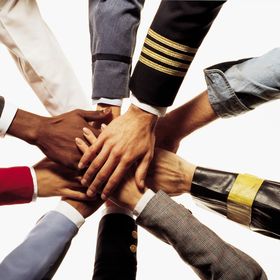 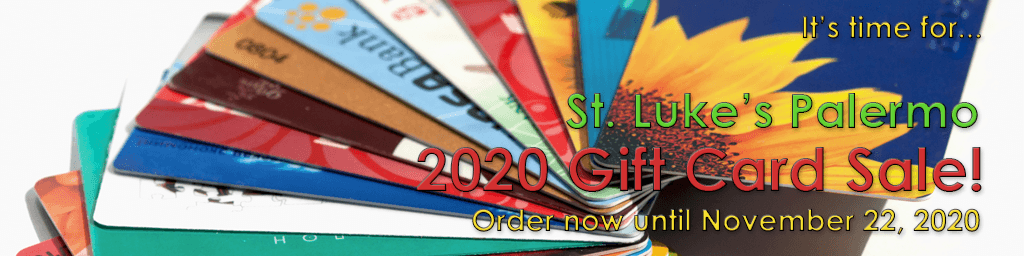 It’s time for…St. Luke’s Palermo2020 Gift Card Sale!On now until November 22It’s time once again for St. Luke’s Gift Card Sale! This easy fundraiser lets you buy gift cards to many popular retailers, and support St. Luke’s, Palermo’s vital ministries and community services at the same time. While you get the full value of your card, a portion of the sale is donated to support our operations.Visit https://stlukepalermo.ca/giftcardsale/ to order, or pick up an order form from the church!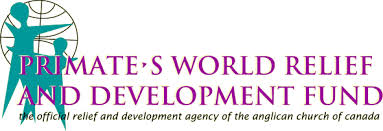 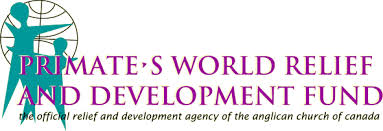 Health and Safety Protocol:Always wear a mask when in the Church.Please sanitize your hands as you come into the Church, going up for communion and coming down after communion and when you are leaving the building.Please take your bulletin home with you.If you have any of the following symptoms, please contact your family doctor.Symptoms of COVID-19 can vary from person to person. Symptoms may also vary in different age groups. Some of the more commonly reported symptoms include:new or worsening coughshortness of breath or difficulty breathingtemperature equal to or over 38°Cfeeling feverishchillsfatigue or weaknessmuscle or body achesnew loss of smell or tasteheadachegastrointestinal symptoms (abdominal pain, diarrhea, vomiting)feeling very unwellChildren have been more commonly reported to have abdominal symptoms and skin changes or rashes.In severe cases, the infection can lead to death.Symptoms may take up to 14 days to appear after exposure to COVID-19.Evidence indicates that the virus can be transmitted to others from someone who is infected but not showing symptoms. This includes people who:have not yet developed symptoms (pre-symptomatic)never develop symptoms (asymptomatic)While experts know that these kinds of transmissions are happening among those in close contact or in close physical settings, it is not known to what extent. This means it is extremely important to follow the proven preventative measures.For more information, please look online at https://www.canada.ca/en/public-health/services/diseases/coronavirus-disease-covid-19.htmlThank you for joining us today. We do hope that you will come again.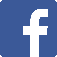 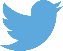 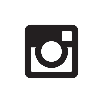 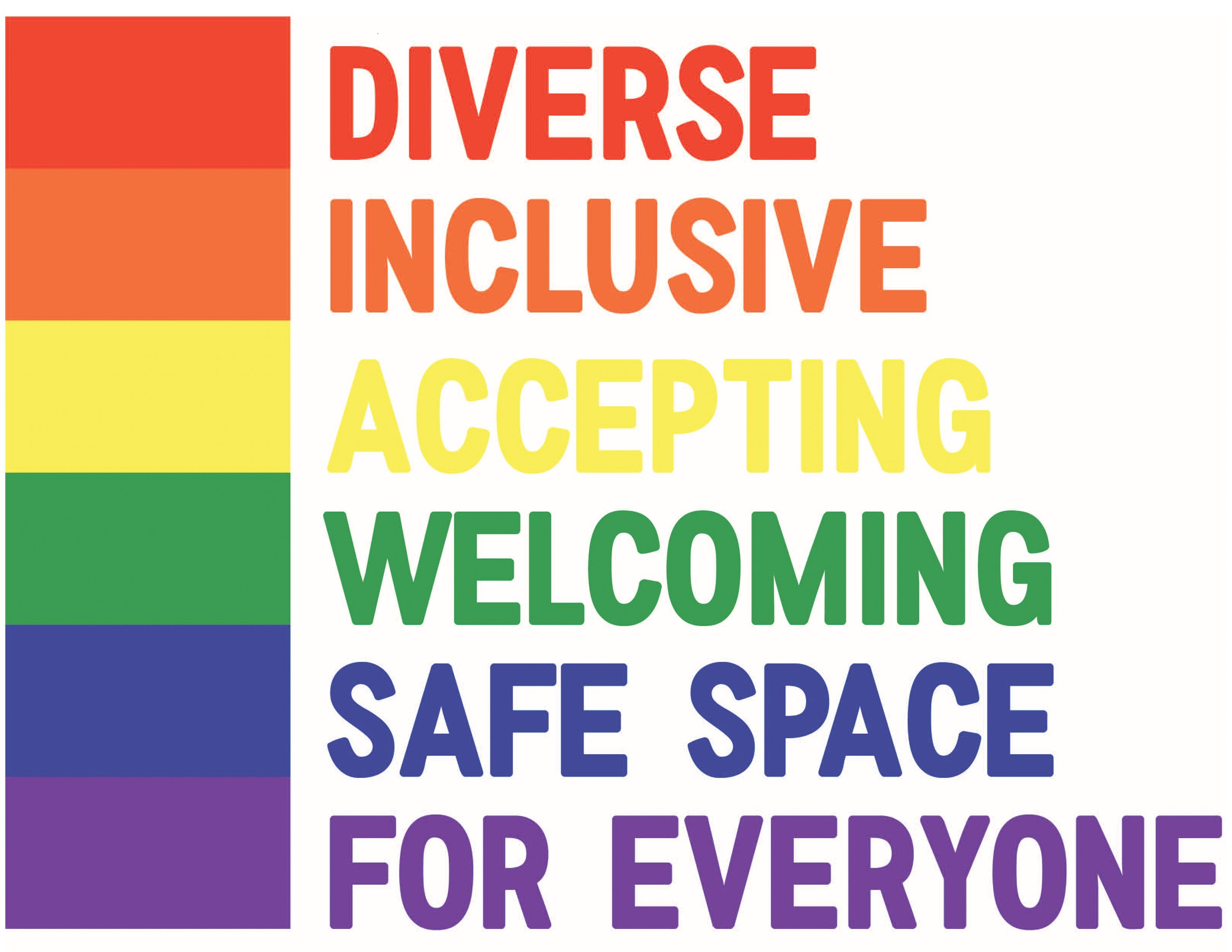 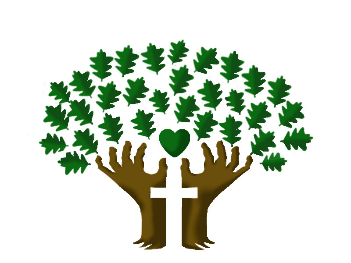 St. Luke’s Anglican Church, Palermo3114 Dundas Street West,Oakville, Ontario, L6M 4J3 Tel: 905-825-3364Email: office@stlukepalermo.ca Website: stlukepalermo.caRector: The Rev. Garfield WuEmail: rector@stlukepalermo.ca Tel: 647-878-8650Reader: Dean CorreiaMusic Director: Janet CorreiaDuty Warden: Gladis Di PaoloGreeter: Peter MalueCelebrant:Glory to God in the highestAll:and peace to his people on earth.Lord God, heavenly King, almighty God, and Father, we worship you; we give you thanks, we praise you for your glory.Lord Jesus Christ, only Son of the Father,Lord God, Lamb of God, you take away the sin of the world: have mercy on us, you are seated at the right hand of the Father; receive our prayer.For you alone are the Holy One, you alone are the Lord, you alone are the Most High, Jesus Christ, with the Holy Spirit, in the glory of God, the Father. Amen.Celebrant:Let us confess the faith of our baptism as we say,All:I believe in God, the Father almighty, creator of heaven and earth. I believe in Jesus Christ, his only Son, our Lord. He was conceived by the power of the Holy Spirit and born of the Virgin Mary. He suffered under Pontius Pilate, was crucified, died, and was buried. He descended to the dead. On the third day, he rose again. He ascended into heaven and is seated at the right hand of the Father. He will come again to judge the living and the dead. I believe in the Holy Spirit, the holy catholic Church, the communion of saints, the forgiveness of sins, the resurrection of the body, and the life everlasting. Amen.Leader:For the whole People of God, that each one may be a true and faithful servant of Christ, let us pray to the Lord.All:Lord, have mercy.Celebrant:For those drawing near to the light of faith, that the Lord will bring them to true knowledge of himself, let us pray to the Lord.All:Lord, have mercy.Celebrant:For our families and friends, that the Lord will give them joy and satisfaction in all that they do, let us pray to the Lord.All:Lord, have mercy.Celebrant:For those who are lonely, sick, hungry, persecuted, or ignored, that the Lord will comfort and sustain them, let us pray to the Lord.All:Lord, have mercy.Celebrant:For our country, that the Lord will help us to contribute to its true growth and well-being, let us pray to the Lord.All:Lord, have mercy.Celebrant:For the whole human family, that we may live together in justice and peace, let us pray to the Lord.All:Lord, have mercy.Celebrant:Dear friends in Christ,God is steadfast in love and infinite in mercy; he welcomes sinners and invites them to his table. Let us confess our sins, confident in God's forgiveness.Celebrant:Most merciful God,All:we confess that we have sinned against you in Thought, Word, and Deed, by what we have done, and by what we have left undone. We have not loved you with our whole heart; we have not loved our neighbours as ourselves. We are truly sorry, and we humbly repent. For the sake of your Son Jesus Christ, have mercy on us and forgive us, that we may delight in your will, and walk in your ways, to the glory of your name. AmenCelebrant:Almighty God have mercy upon you, pardon and deliver you from all your sins, confirm and strengthen you in all goodness, and keep you in eternal life; through Jesus Christ, our Lord.All:AmenCelebrant: People:The Lord be with you.And also, with youCelebrant:People:Lift up your hearts.We lift them to the LordCelebrant:People:Let us give thanks to the Lord our God.It is right to give our thanks and praise.Celebrant:It is right to give you thanks and praise,O Lord, our God, sustainer of the universe,you are worthy of glory and praise.All:Glory to you for ever and ever.Celebrant:At your command all things came to be:the vast expanse of interstellar space,galaxies, suns, the planets in their courses,and this fragile earth, our island home;by your will they were created and have their being.All:Glory to you for ever and ever.Celebrant:From the primal elementsyou brought forth the human race,and blessed us with memory, reason, and skill; you made us the stewards of creation.All:Glory to you for ever and ever.Celebrant:But we turn against you, and betray your trust; and we turn against one another. Again and again you call us to return.Through the prophets and sagesyou reveal your righteous law.In the fullness of time you sent your Son, born of a woman, to be our Saviour. He was wounded for our transgressions, and bruised for our iniquities. By his death he opened to us the way of freedom and peace.All:Glory to you for ever and ever.Celebrant:Therefore we praise you,joining with the heavenly chorus,with prophets, apostles, and martyrs,and with those in every generationwho have looked to you in hope,to proclaim with them your glory,in their unending hymn:All:Holy, holy, holy Lord, God of power and might, heaven and earth are full of your glory. Hosanna in the highest.Blessed is he who comes in the name of the Lord. Hosanna in the highest.Celebrant:Blessed are you, Lord our God,for sending us Jesus, the Christ,who on the night he was handed overto suffering and death,took bread, said the blessing,broke the bread, gave it to his friends,and said, “Take this, and eat it:this is my body which is given for you.Do this for the remembrance of me.”In the same way, after supper,he took the cup of wine;he gave you thanks,and said, “Drink this, all of you:this is my blood of the new covenant,which is shed for you and for manyfor the forgiveness of sins.Whenever you drink it,do this for the remembrance of me.”All:Glory to you for ever and ever.Celebrant:Gracious God, we recall the death of your Son Jesus Christ, we proclaim his resurrection and ascension, and we look with expectation for his coming as Lord of all the nations. We who have been redeemed by him, and made a new people by water and the Spirit, now bring you these gifts. Send your Holy Spirit upon us and upon this offering of your Church, that we who eat and drink at this holy table may share the divine life of Christ our Lord.All:Glory to you for ever and ever.Celebrant:Pour out your Spirit upon the whole earthand make it your new creation.Gather your Church togetherfrom the ends of the earth into your kingdom,where peace and justice are revealed,that we, with all your people,of every language, race, and nation,may share the banquet you have promised;through Christ, with Christ, and in Christ,all honour and glory are yours,creator of all.People:Glory to you for ever and ever. Amen.Celebrant:And now, as our Saviour Christ has taught us, we are bold to say:All:Our Father, who art in heaven, hallowed be thy name,thy kingdom come, thy will be done,on earth as it is in heaven.Give us this day our daily bread. And forgive us our trespasses,as we forgive those, who trespass against us. And lead us not into temptation,but deliver us from evil. For thine is the kingdom,the power, and the glory, forever and ever. Amen.Celebrant:We break this bread to share in the body of Christ.All:We, being many, are one body, for we all share in the one bread. Celebrant:All:The gifts of God for the people of God.Thanks be to God.All:Lamb of God, you take away the sins of the world: have mercy on us.Lamb of God, you take away the sins of the world: have mercy on us.Lamb of God, you take away the sins of the world: grant us peace.Celebrant:Glory to GodAll:whose power, working in us, can do infinitely more than we can ask or imagine. Glory to God from generation to generation, in the Church and in Christ Jesus, forever and ever. Amen.READINGS FOR NEXT SUNDAY1 Thessalonians 5:1-11; Matthew 25:14-30